To obtain a suitable position where my educational background, experience and capabilities can be utilized for effective and positive result. Career Sketch:Assistant Professor in IT1st September, 2009 to till date.Teaching Experience:Eight (08) years of teaching experience of classes of Education, Computer Applications (BCA & PGDCA), Sciences, Commerce and Arts particular in Information Technology.Projects:Written A Text book on “C” for CBCS RUSA Undergraduate Classes.Written a Text book on “Introduction to Window Operating System” for CBCS RUSA Undergraduate Classes. “S” Class certificate from SLR, InfoTech, Sector 34 A, Chandigarh on “Online Accommodation System”.Designed Website of Shanti International Public School, Nakroh, Distt. Una H.P.Designed Website of Education Department of Govt. College Daulatpur Chowk Distt. Una H.P. Designed Website of  Parmar International School, Gondpur Banehra, Distt. Una H.P. Summary of SkillsKey Responsibilities:Worked as External examiner in various institutes for Annual and End Semester Practical Examinations.In charge Hardware and Software material, maintenance of records and peripherals of Computer Laboratories.Member of Examination Conduct Committee.Member of Annual Prize Distribution Committee.Member of College Students Central Association (CSCA) formation Committee.Responsible for making seating plans; Formatting and Printing of papers; Result compilation etc. Guiding and motivating students to take part in extra-curricular activitiesNodal Officer of All India Survey on Higher Education (AISHE) managed by MHRD, Govt. of IndiaTechnical Skills:Profound knowledge of various computer applications and ability to solve the technical problems.Capacity to solve the problems pertaining to the computer programsAbility to research on the various computer applications.Ability to provide support to the students and good organizational skillsTeaching students with Visual aids for better understanding.Relevant Skills:HTML Editing Tools: Macromedia Fireworks, Dreamweaver. Graphics Tools: Flash, Adobe Photoshop, Adobe PageMaker.Office Package: Microsoft Word, Microsoft Excel, Microsoft Access, Microsoft PowerPoint.Languages Known: Visual basic, C, C++, SQL server, .NET.ScholasticAchievements:Director at Stylus InfoTech registered under Pragati InfoTech.Cleared Combined Defense Services Examination in 2008.Cleared PGT(IT) Exam conducted by HPSSSB, Hamirpur. Hobbies:Listening Music. Workout in Gymnasium.Personal DossierDate of Birth          		    07, March, 1984Gender		  	    MaleMarital Status	    	   Married Religion                     	   Hindu Nationality	            	   Indian (Assistant Professor IT)e-Mail: gulfjobseeker-393120@2freemail.com 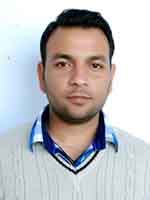 2010MCAPunjab Technical University2007M.Sc. ITPunjab Technical University2005B.Sc.Himachal Pradesh University200612thHimachal Pradesh School Education Board200310thHimachal Pradesh School Education Board